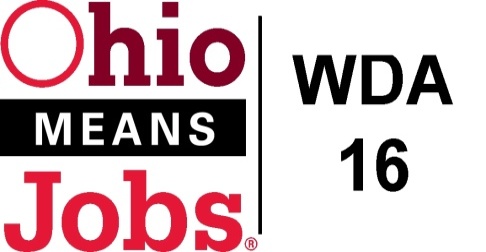 Workforce Development Board MeetingJune 26, 2020   10:00 amGoToMeetings                                                                                            Meeting MinutesCall to Order:   Meeting called to order by Tammy Sanderson, Board Chair at 10:05 am.Roll Call by Rob GuentterBoard Member Attendees: Melissa Rataiczak, Ed Good, Alaire Mancz, Sherri Lewis, Tammy Sanderson, Nicole Paulette, Steve Carson, Bob Hendricks, Darla Monteleone, Karen D’Anniballe, Anita Petrella, Marc Manheim, and Karla Martin Quorum established.    Non-Member Attendees: Kate Offenberger, Rob Guentter, Mike Schlanz, Mike McGlumphy, Rich Gualtiere, Lori Hawthorne, and Julie MettlerApproval of Executive Board 4/17/20 MinutesMotion 01-2020   Motion to approve 4/17/20 Executive Meeting Minutes1st Ed Good   2nd   Bob Hendricks   All in Favor ApprenticeOhio:   Julie Mettler, state program director, shared with the Board the opportunity to serve as an Apprenticeship Sponsor.  This would help area businesses consider apprenticeship programs by relieving them of a lot of paperwork.  It would also create the opportunity to work with area schools to do pre-apprenticeship training programs.  Rob shared that both the Jefferson Co ESC and the Tech Prep Consortium (based at Belmont College) have an interest in exploring this.  Julie will share more detailed information with Rob and the Board and we will continue discussions.  Rob is hoping for Board action in September.Board Leadership    Tammy will reach out to business representatives on the Board to serve as Board Vice Chair.  We should vote on Chair and Vice Chair in September.Financial/Participants ReportsRob provided the financial report based on the May 2020 statement.Motion 02-2020   Motion to approve financial report as presented1st Marc Manheim 2nd   Ed Good   All in Favor  Transfers: Motion 03-2020 Motion to Transfer $5,165 on extra WDA16 state provided COVID19 WIOA funding to Harrison County1st Darla Monteleone   2nd Steve Carson   All in FavorWIOA UpdateRob Guentter shared a written Staff-to-the-Board report which included: Virtual Fairs:  We have had discussions with JobsOhio to partner with usTEAM updates:  website and ARC Power GrantWDA16 Performance Measures 2020 expected from the state in July-August 2020Incumbent Worker Training (IWT) Business Outreach PolicyWDB16 Board Recertification due in August 2020Local and Regional Workforce Plan revision state deadline extended to 3/31/21Outreach DataSCSEP MOUs with Goodwill (s)Operator updates:Belmont Co:  Mike reported that the Belmont Resource Room is open to the public, but few visitors.  18 Summer CCMEP Youth at present. Working on Resource Room update quotes including new computers, furniture, conference room table/chairs, and messaging monitors.  US Census is continuing outreach/recruiting efforts with the OMJ.Carroll Co:  Kate shared that Resource Room is open, and is mostly helping clients with Unemployment Insurance (UI) claims. Summer Youth CCMEP has lost a few work sites, but has picked up an electrical business and the County Prosecutor’s office.Harrison Co: Lori indicated the Harrison OMJ has been closed, but is now open by appointment.  They are also working on ordering Resource Room technology and furniture much like Belmont Co. They currently have 13 youth at 8 work sites for their summer program.Jefferson Co: Rich added that their CCMEP Summer Youth Program has 114 youth at 44 work sites. They are also moving forward with Resource Room updates.Mike McGlumphy discussed the Opioid 3 and OH 32 flood grants in Jefferson Co. The Opioid 3 project has slowed down since they cannot get access to inmates. 58 adults are currently are in the program.  The OH 32 Flood cleanup is back underway, but is looking for a new Program Coordinator.Rob recognized Mike and his team for being selected and featured in an ODJFS “Best Practices” webinar for their work on Opioid 3.Library MOUsMotion 04-2020 to approve new Library MOUs for with the library systems in Harrison, Carroll and Jefferson Counties from 7/1/20 to 6/30/221st Mark Manheim   2nd   Darla Monteleone   All in Favor              Note:  The Belmont Co library MOUs expire 6/30/21OH-32 Flood Inspection Services Motion 05-2020 for Addendum 2 RFG Associates Inc Flood Inspection Services OH-32 National Dislocated Worker Grant from 7/1/20 to 11/30/20, not to exceed $3,250.1st Bob Hendricks   2nd   Karla Martin   All in Favor Ohio Workforce Association (OWA) 2020-2021 DuesMotion 06-2020 to approve $4,018 for 2020-221 Ohio Workforce Association dues1st Bob Hendricks   2nd   Karla Martin   All in Favor Business Outreach GrantMotion 07-2020 to accept $160,000 Ohio Rapid Response grant funding from 7/1/20 to 9/30/21 for business outreach project as detailed in the grant application.1st Ed Good   2nd  Darla Monteleone   All in Favor Additional DiscussionCOVID19 Employment Recovery National Dislocated Worker GrantMotion 08-2020 to accept $62,200 of COVID19 Employment Recovery National Dislocated Worker Grant1st Nicole Paulette    2nd  Darla Monteleone   All in Favor               B) Revised Adult and Dislocated Worker Eligibility Local PolicyMotion 09-2020 to approve PL 02-2020, replacing PL 25-2015, to revise WDA16 Adult and Dislocated Worker Eligibility Local Policy to reflect new COVID19 state approved definitions.1st Karla Martin    2nd   Melissa Rataiczak All in Favor      14. Next Meetings – Friday Sept 18, 2020 10:00 am Location TBD(likely another GoToMeeting)   Motion to AdjournMotion 10-2020 to adjourn1st Marc Manheim 2nd Melissa Rataiczak All in Favor Adjournment-   11:21 am____________________________________________________       ____________Board Chair                                                                                                     Date